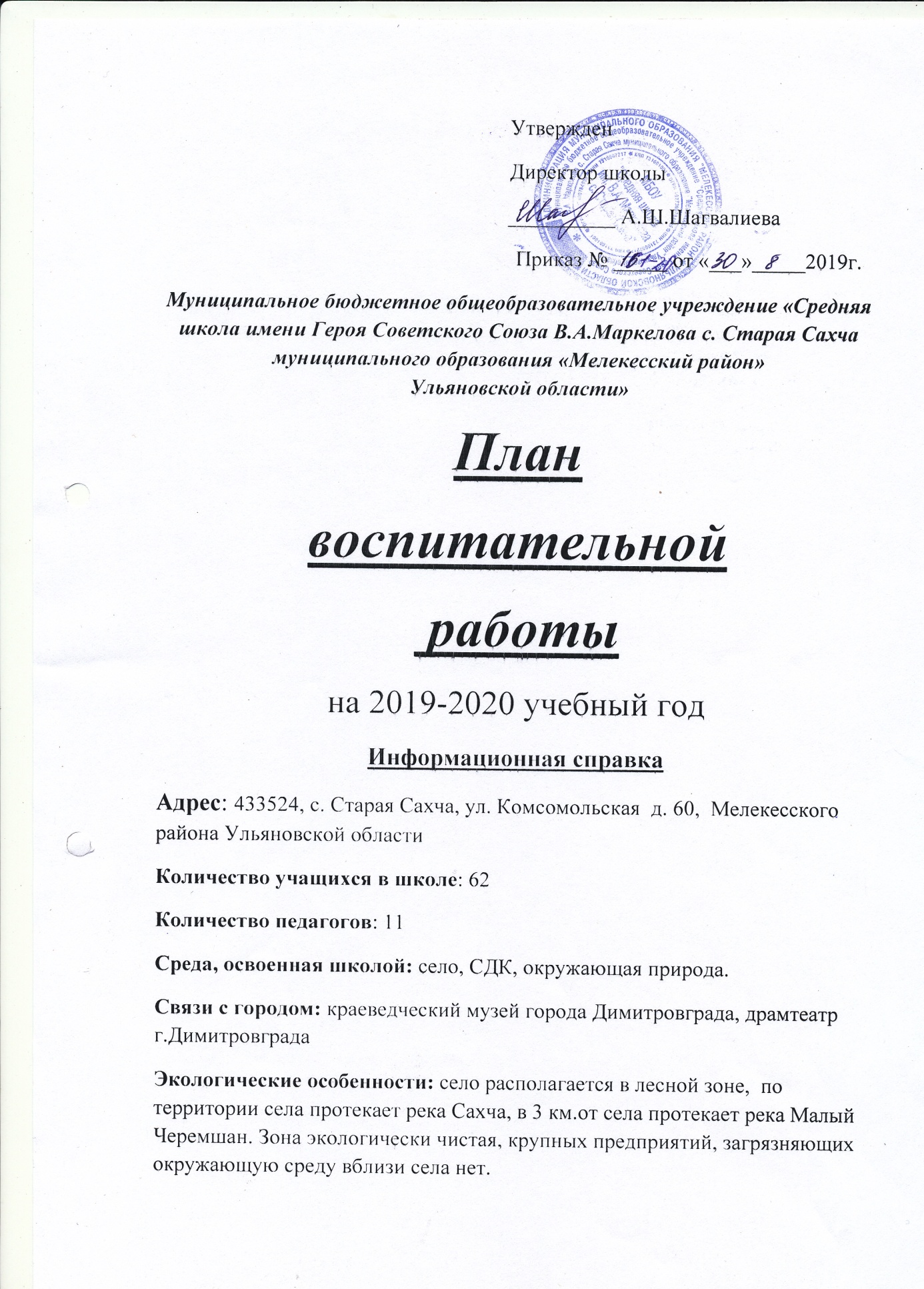                                               ВведениеЦель воспитательного процесса: создание условий для воспитания гармонично развитой и социально ответственной личности на основе духовно-нравственных ценностей народов Российской Федерации, исторических и национально-культурных традиций.Воспитательная проблема школы: Формирование положительных поведенческих навыков. Воспитание образованием.Воспитательные задачи: - создание целостной системы воспитания, обеспечивающей системность, преемственность воспитания, взаимосвязанность всех его компонентов: целей, содержания, воспитывающей и организационной деятельности, результатов воспитания, установления связи между субъектами внеучебной деятельности по взаимодействию в реализации комплексных воспитательных программ, а также в проведении конкретных мероприятий;- создание условий для консолидации усилий социальных институтов (семьи, общественных организаций, образовательных организаций, средств массовой информации) по воспитанию подрастающего поколения;создание условий для повышения ресурсного, организационного, методического обеспечения воспитательной деятельности и ответственности 
за ее результаты; создание условий для полноценного духовно-нравственного воспитания и развития личности ребёнка на основе традиционных культурных и духовных ценностей российского народаОсновные формы и методы работы:Классный час- час духовного общения классного руководителя с учащимися своего класса, час коррекции поведения ребенка.Классное собрание форма организации коллективной жизни.КВН (клуб веселых и находчивых)- соревнования двух или нескольких одновозрастных командКонкурс - личное или командное соревнование, имеющее целью выявить наилучших участников, исполнителей работы.Конференция - научные, научно-практические, читательские, итоговые собрания.Клубы по интересам - объединение учащихся постоянного состава на длительный срок на основе совместной деятельности.Вечера- вечернее собрание для дружеской встречи, для развлечения. Викторина - познавательная игра, состоящая из вопросов и ответов на темы из различных областей науки, техники, литературы и искусства.Дискуссия- организация обмена мнениями между учащимися. Праздник - массовое мероприятие, посвященное датам и событиям общенародного или школьного характера и проводимое в соответствии с традициями образовательного учреждения. Экскурсия- выход, поездка. Коллективное посещение достопримечательных мест. Игра- соревнование, состязание между детьми по заранее согласованным и определенным правилам. Дискотека - танцевальные вечера. Беседа, метод примера, убеждение, требование, поручения, поощрение, наказание, оценка, тестирование, анкетирование и др.Циклограмма деятельности педагогического коллективаПланирование деятельности согласно Программе развития воспитания.Раздел 1. Мероприятия по взаимодействию с социальными институтами воспитанияРаздел 2. Содержание воспитания по направлениям1. Популяризация научных знаний среди детейЗадачи направления:- содействие повышению привлекательности науки для подрастающего поколения, поддержку научно-технического творчества детей;                                                                                                                                           - создание условий для получения детьми достоверной информации 
о передовых достижениях и открытиях мировой и отечественной науки, повышения заинтересованности подрастающего поколения в научных познаниях об устройстве мира и общества;                                                                     - формирование отношения к образованию как общечеловеческой ценности, выражающейся в интересе детей к знаниям, в стремлении 
к интеллектуальному овладению материальными и духовными достижениями человечества, к достижению личного успеха в жизни;            - развитие способности к самостоятельной исследовательской 
и конструктивной деятельности, формировать культуру продуктивного мышления - умение ставить, осознавать вопросы, находить пути их выяснения, выполнять необходимые для этого операции, делать правильные умозаключения. Исходить из того, что умение думать - центральное звено умения учиться и думать;                                                      - совершенствование организации и планирования самостоятельной работы воспитанников и школьников как методу, формирующему выпускника общеобразовательного учреждения путем индивидуальной познавательной деятельности, при которой наиболее полно раскрываются способности ребёнка, реализуется его творческий потенциал;                         - развитие институтов неформального образования, стимулирование самореализации воспитанников и школьников в программах и проектах образовательной направленности, развитие клубных форм активности в сфере познавательной деятельности (конкурсы, олимпиады, сетевые образовательные проекты, фестивали). 2. Гражданское воспитаниеЗадачи направления:- создание условий для воспитания у детей активной гражданской позиции, гражданской ответственности, основанной на традиционных культурных, духовных и нравственных ценностях российского общества;- развитие культуры межнационального общения;- формирование приверженности идеям интернационализма, дружбы, равенства, взаимопомощи народов;- воспитание уважительного отношения к национальному достоинству людей, их чувствам, религиозным убеждениям;- развитие правовой и политической культуры детей, расширение конструктивного участия в принятии решений, затрагивающих их права 
и интересы, в том числе в различных формах самоорганизации, самоуправления, общественно значимой деятельности;- развитие в детской среде ответственности, принципов коллективизма и социальной солидарности;- формирование стабильной системы нравственных и смысловых установок личности, позволяющих противостоять идеологии экстремизма, национализма, ксенофобии, коррупции, дискриминации по социальным, религиозным, расовым, национальным признакам и другим негативным социальным явлениям;- развитие навыков безопасности, и формирования безопасной среды 
в школе, формирование представлений об информационной безопасности, о девиантном поведении, о влиянии на безопасность молодых людей отдельных молодёжных субкультур.3. Патриотическое воспитание и формирование региональной идентичностиЗадачи направления:- создание системы комплексного методического сопровождения деятельности педагогов и других работников, участвующих в воспитании подрастающего поколения, по формированию российской гражданской идентичности;- формирование у детей патриотизма, чувства гордости за свою Родину, готовности к защите интересов Отечества, ответственности за будущее России на основе развития программ патриотического воспитания детей, в том числе военно-патриотического воспитания;- повышение качества преподавания гуманитарных учебных предметов, обеспечивающего ориентацию обучающихся в современных общественно-политических процессах, происходящих в России и мире, а также осознанную выработку собственной позиции по отношению к ним на основе знания и осмысления истории, духовных ценностей и достижений нашей страны;- развитие у подрастающего поколения уважения к таким символам государства, как герб, флаг, гимн Российской Федерации, к историческим символам и памятникам Отечества;- развитие поисковой и краеведческой деятельности, детского познавательного туризма.4. Духовное и нравственное воспитание детей на основе российских традиционных ценностейЗадачи направления:- развития у детей нравственных чувств (чести, долга, справедливости, милосердия и дружелюбия);- формирования выраженной в поведении нравственной позиции, 
в том числе способности к сознательному выбору добра;- развития сопереживания и формирования позитивного отношения 
к людям, в том числе к лицам с ограниченными возможностями здоровья 
и инвалидам;- расширения сотрудничества между государством и обществом, общественными организациями и институтами в сфере духовно-нравственного воспитания детей, в том числе традиционными религиозными общинами;- содействия формированию у детей позитивных жизненных ориентиров и планов;- оказания помощи детям в выработке моделей поведения в различных трудных жизненных ситуациях, в том числе проблемных, стрессовых и конфликтных.5.Трудовое воспитание и профессиональное самоопределениеЗадачи направления:- воспитания у детей уважения к труду и людям труда, трудовым достижениям;- формирования у детей умений и навыков самообслуживания, потребности трудиться, добросовестного, ответственного и творческого отношения к разным видам трудовой деятельности, включая обучение 
и выполнение домашних обязанностей;- развития навыков совместной работы, умения работать самостоятельно, мобилизуя необходимые ресурсы, правильно оценивая смысл и последствия своих действий;- содействия профессиональному самоопределению, приобщения детей к социально значимой деятельности для осмысленного выбора профессии.6. Физическое воспитание и формирование культуры здоровьяЗадачи направления:- формирование у подрастающего поколения ответственного отношения 
к своему здоровью и потребности в здоровом образе жизни;- формирование в детской и семейной среде системы мотивации 
к активному и здоровому образу жизни, занятиям физической культурой 
и спортом, развитие культуры здорового питания;- создание для детей, в том числе детей с ограниченными возможностями здоровья, условий для регулярных занятий физической культурой и спортом, развивающего отдыха и оздоровления, в том числе на основе развития спортивной инфраструктуры и повышения эффективности ее использования;- развитие культуры безопасной жизнедеятельности, профилактику наркотической и алкогольной зависимости, табакокурения и других вредных привычек;- предоставление обучающимся образовательных организаций, а также детям, занимающимся в иных организациях, условий для физического совершенствования на основе регулярных занятий физкультурой и спортом 
в соответствии с индивидуальными способностями и склонностями детей;- использование потенциала спортивной деятельности для профилактики асоциального поведения;- содействие проведению массовых общественно-спортивных мероприятий и привлечение к участию в них детей.7. Приобщение к культурному наследиюЗадачи направления:- эффективное использование уникального российского культурного наследия, в том числе литературного, музыкального, художественного, театрального и кинематографического;                                                                              - создание равных для всех детей возможностей доступа к культурным ценностям;                                                                                                                     - воспитание уважения к культуре, языкам, традициям и обычаям народов, проживающих в Российской Федерации;                                                           - увеличение доступности детской литературы для семей, приобщение детей к классическим и современным высокохудожественным отечественным и мировым произведениям искусства и литературы;              - создание условий для доступности музейной и театральной культуры для детей;                                                                                                                        - развитие музейной и театральной педагогики;                                                                           - поддержку мер по созданию и распространению произведений искусства и культуры, проведению культурных мероприятий, направленных 
на популяризацию российских культурных, нравственных и семейных ценностей;                                                                                                                                           - создание и поддержку производства художественных, документальных, научно-популярных, учебных и анимационных фильмов, направленных 
на нравственное, гражданско-патриотическое и общекультурное развитие детей;                                                                                                                                        -повышение роли библиотек, в том числе библиотек в системе образования, в приобщении к сокровищнице мировой и отечественной культуры, в том числе с использованием информационных технологий;                - создание условий для сохранения, поддержки и развития8. Экологическое воспитаниеЗадачи направления:- развитие у детей и их родителей экологической культуры, бережного отношения к родной земле, природным богатствам России и мира;                                                                                                                                            - воспитание чувства ответственности за состояние природных ресурсов, умений и навыков разумного природопользования, нетерпимого отношения к действиям, приносящим вред экологии;                                      - формирование условий для развития опыта многомерного взаимодействия учащихся в процессах, направленных сохранение окружающей среды;                                                                                                          - формирование ответственного и компетентного отношения 
к результатам производственной и непроизводственной деятельности человека, затрагивающей и изменяющей экологическую ситуацию на локальном и глобальном уровнях.№      Мероприятия  Сроки Ответственные1Анализ воспитательной работыиюньЗам. дир. по ВР.2Изучение педагогической литературы, рекомендаций, передового опыта.В течении годаЗам дир. по ВР.3Входная педагогическая диагностика, составление характеристик классных коллективов.До 10. 09.Классные руководители4Планирование работы на год.До 10. 09.Зам. дир. по ВР, вожатая, кл. рук. библиотекарь.5Диагностика уровня воспитанности учащихся.Сентябрь,АпрельЗам. дир. по ВР, классные рук. 6Методические рекомендации для классных руководителей.Регулярно в течении года.Зам. дир. по ВР.7МО классных руководителей:                            А)1. Порядок выявления и сопровождения учащихся группы суицидального риска в школе.                                                                         2. Организация питания обучающихся                  3. Итоги проведения Дня здоровья                        4. План проведения Дня Учителя и Дня пожилых людейБ) 1. Влияние семьи на культурное, нравственное развитие ребенка.2.Состояние работы по предупреждению и профилактике детского травматизма3.Подготовка к новогодним праздникам4. План проведения мероприятий на зимних каникулахВ)1. Основные направления совместной деятельности классного руководителя и школьного психолога по формированию личности учащегося.2.Работа классных руководителей, направленная на развитие познавательных интересов и творческих способностей учащихся, рост интеллектуального уровняГ)1. Эффективность работы классного руководителя по созданию благоприятного социально-психологического климата в классном коллективе2. Организация летней оздоровительной компанииСентябрьДекабрьФевральАпрельЗам. дир. по ВР., Кл. руководители.Зам. дир. по ВР., Кл. руководители.Зам. дир. по ВР., Кл. руководители.Зам. дир. по ВР., Кл. руководители.8Опрос родителей, анкетирование по проблемам воспитания детей, беседы.В течение годаКл. руководители.9Педагогическое просвещение родителей: А) Семинары. (Спец. план)Б) Родительский всеобуч (Спец. план) В) Родительские собрания. (Спец. план)В течение годаПед. коллектив.10Собеседования с классными руководителями, малые педагогические советы.ЕженедельноЗам. дир. по ВР.11Инструктивно- методические совещания.По мере необх.Зам. дир. по ВР.№ п/пНаправленияМероприятияСроки исполнения1.Поддержка семейного воспитания1. Организация деятельности родительского комитета2. Организация деятельности Совета отцов3. Организация работы родительского патруля4. Проведение совместных праздников, соревнований, акций, концертов: а) День матери;б) Новогодние и рождественские праздники;в) День защитников Отечества;г) Международный женский день;д) День Победы.5. Совместные экскурсии;6. Родительские собрания, конференции, мастер-классы, презентации7. Консультирование, посещение на дому8. Областное родительское собрание9. Родительский всеобуч по вопросам профилактики вредных привычек и негативных проявлений в подростковой семье10. Введение программы «Семьеведение» во внеурочную деятельностьежемесячно1 раз в четверть1 раз в четвертьНоябрьДекабрьФевральМартМайВ течение года1 раз в четвертьПо  мере необходимостиЕжеквартальноЕжеквартальноСентябрь2.Развитие воспитания в системе образования1.Составление плана работы методического объединения классных руководителей2. Педагогические советы3. Мастер – классы по вопросам воспитания4. Лекции, вебинары по вопросам воспитания5.Формирование банка одаренных и высокомотивированных детей6. Проведение конкурса чтецов «Великий и могучий русский язык»7. Проект «Культурный дневник младшего школьника»8. Проект Уроки исторического просвещения9.Проект ЦБ РФ «Онлайн уроки финансовой грамотности»10.Праздничные мероприятия приуроченные ко Дню школьника11. Профильные образовательные сменыСентябрь1 раз в четвертьДекабрь, мартВ течение годаСентябрьНоябрь2019-2020 уч.годЯнварь-май2019-2020 уч.год8.10.2019В течение учебного года3.Расширение воспитательных возможностей информационных ресурсов1.Освещение вопросов воспитания и воспитательной деятельности на сайте образовательной организации2. Функционирование школьного пресс-центра3. Уроки безопасного интернетаВ течение учебного годаВ течение учебного годаПо мере необходимости4.Поддержка общественных объединений в сфере воспитания1. Создание первичной организации Всероссийского общественного движения «Юнармия»2.Организация ученического самоуправления в школьной Республике «Следопыт»3. Организация Поста№14. Организация работы экологического отряда школьного лесничества «Гринпис»5. Организация работы школьного спортивного клуба «Юные спортсмены»6. Проведение и участие в конкурсах, слетах, фестивалей для детских общественных объединений7. Участие в региональной Школе вожатского мастерства «Как вести за собой»8. Участие в областном слете участников регионального отделения Всероссийского детско-юношеского военно-патриотического общественного движения «Юнармия»СентябрьСентябрьСентябрьСентябрьВ течение годаВ течение годаЕжеквартальноАпрельНаименование мероприятияСроки исполненияИсполнитель мероприятиясентябрьсентябрьсентябрьДень знаний, праздничная линейка. Уроки Доброты. Урок ОБЖ.02.09.19Зам.дир.по ВР, кл. рук.учитель ОБЖДень солидарности в борьбе с терроризмом03.09.19ВожатаяОчные и заочные программы «Интеллектуально-творческий потенциал России»:Всероссийские конкурсы научно-исследовательских работ «Шаги в науку» (5-8 классы),«Юный исследователь» (1-4 классы)в течение годаИльдимиркина Т. В., учителя начальных классов.Международный день распространения грамотностиУроки грамотности, интеллектуальная игра «Путь к грамотности»08.09.19Зам.дир. по УВР, учителя русского языкаоктябрьоктябрьоктябрьОрганизация и проведение школьных, муниципальных, регионального этапов Всероссийской олимпиады школьниковоктябрь-февральЗам. дир. по УВРРегиональный этап Всероссийского юниорского лесного конкурса «Подрост» («За сохранение природы и бережного отношения к лесным богатствам»).октябрьИльдимиркина Т. В.ноябрьноябрьноябрьОбластной конкурс исследовательских работ и творческих проектов «Сельская глубинка»Ноябрь-декабрьУчителядекабрьдекабрьдекабрьОбластной конкурс «Симбирский эрудит» (для 1-4 классов)05-10.12Учителя нач. классов«Умники и умницы» - познавательный конкурс-игра18.12.12Зам. дир. по ВРянварьянварьянварьОткрытый муниципальный конкурс общеобразовательных организаций «Ученик года 2020»Январь-мартЗам.дир. по ВР.Международный день памяти жертв ХолокостаМузейный час «Пусть этот ужас никогда не повториться27.01Руководитель историко-краеведческого музея февральфевральфевраль Декада российской наукиФевраль-мартЗам.дир. по УВР.мартмартмартКонкурс инновационных проектов детей и юношества «Новое поколение»Март-майУчителяапрельапрельапрельОбластной конкурс исследовательских работ младших школьников «Доброта спасет мир»апрельУчителя нач. классовVIII межмуниципальный форум научных и творческих достижений учащихся Ульяновской области «Море талантов»апрельУчителя предметникимай-июньмай-июньмай-июньПраздник книги. «Славянский хоровод»24.05Зам.дир.по ВРФлешмоб «Читай во имя мира!»майБиблиотекарьиюль-августиюль-августиюль-августДень русского языка. Пушкинский день России.                             Конкурс сценического искусства по сказкам Пушкина «Лукоморье».06.06Кл. руководители, вожатаяНаименование мероприятияСрок исполненияОтветственныйсентябрьсентябрьсентябрьДень солидарности в борьбе с терроризмом.Линейка «Мы с тобою Беслан»3.09.19.Зам.дир.по ВРДни финансовой грамотностиВ течение годаИльдимиркина Т.В.Неделя безопасности2-8.09.19Учитель ОБЖ, классные руководителиАкция для первоклассников «Будь ярким! Будь заметным!»1 декада сентябряПанфилова Е. П.октябрьоктябрьоктябрьДень гражданской обороны4.10.19Учитель ОБЖДень школьника. Выборы Президента школьной Республики «Следопыт»8.10.19Вожатая, зам.дир.по ВРДень интернета. Всероссийский урок безопасности школьников информационно-коммуникационной сети «Интернет»28-31.10.19Учитель информатикиДень дружбы народов в Ульяновской области30.10.19Зам.дир.по ВРДень общественного активистаВожатаяноябрьноябрьноябрьДень народного единства4.11.19Зам.дир.по ВРМеждународный день толерантности16.11.19ВожатаяДекада правового просвещения в Ульяновской областиНоябрь-декабрьУчитель обществознаниядекабрьдекабрьдекабрьДень прав человека10.12.19Учитель обществознанияДень конституции Российской Федерации12.12.19Учитель обществознанияДень герба и флага Ульяновской области22.12.19Зам.дир.по ВРОбластной конкурс рисунка «Коррупция – глазами детей»Ноябрь-декабрьУчитель ИЗО   январь   январь   январьВсероссийский конкурс социальных проектов «Я- гражданин России»Ноябрь-февральУчитель обществознанияфевральфевральфевральУрок мужества, посвященный Всероссийской общественно- государственной инициативе «Горячее сердце – 2019»февральЗам.дир.по ВРмартмартмартМеждународный день борьбы с наркоманией и наркобизнесем.1.03.20Зам.дир.по ВРВсемирный день гражданской обороны1.03.20Учитель ОБЖапрельапрельапрельДень местного самоуправления21.04.20Зам.дир.по ВРДень пожарной охраны. Тематический урок ОБЖ30.04.20Учитель ОБЖНеделя антикоррупционных инициатив  в Ульяновской областиапрельВладимиркина Е.С.Всероссийская неделя финансовой грамотностиапрельИльдимиркина Т.В.Единый урок парламентаризма (онлайн-викторина)27.04.20Учитель информатикимай-июньмай-июньмай-июньМеждународный день защиты детей1.06.20Зам.дир.по ВРДень России12.06.20Зам.дир.по ВРМуниципальный конкурс юных инспекторов дорожного движения «Безопасное колесо»майУчитель ОБЖиюль - августиюль - августиюль - августДень территориального общественного самоуправления6.07.20Учитель обществознанияНаименование мероприятияСрок исполненияИсполнительсентябрьсентябрьсентябрьУрок мужества «205-лет со дня Бородинского сражения русской армии под командованием М.И.Кутузова с французской армией (1812 год)8.09.2019 г.Учитель историиЛинейка, посвящённая Дню солидарности в борьбе с терроризмом.  Минута тишины.3.09.2019Зам. дир.по ВР, вожатаяДень родного края 15.09.2019      Кл. руководителиоктябрьоктябрьоктябрьКонкурс на знание государственных  и региональных символов и атрибутов Российской Федерации «Овеянные славой флаг наш и герб»октябрьЗам. дир.по ВР, классные руководителиДень молодёжных общественных организаций (День комсомола)29.10.2019Зам.дир. по ВРОбластной детский этнографический фестиваль октябрьПетрова Н.В.ноябрьноябрьноябрьПоэтический конкурс «О войне написано не все…»ноябрьУчителя литературыДень народного единства. Праздничный концерт «Когда мы едины – мы непобедимы»04.11.2019Зам. дир. по ВР, вожатаяОбластная профильная смена «Школа юного экскурсовода»ноябрьВладимиркина Е.С.декабрьдекабрьдекабрьЛинейка, приуроченная ко Дню неизвестного солдата03.12.2019ВожатаяОбластная краеведческая конференция «Ульяновская область – край родной»декабрьЗам.дир.по ВРДень Героев Отечества Экскурсия в историко-краеведческий музей09.12.2019Владимиркина Е.С.День взятия турецкой крепости Измаил русскими войсками под командованием А.В. Суворова24.12.2019Учитель историиРегиональный патриотический проект «1418 огненных верст»Октябрь 2019-декабрь 2020 годаКл. рук.Региональный конкурс исследовательских работ и образовательных проектов среди обучающихся 7-11 классов «Сельская глубинка»Декабрь 2019-март 2020 годаУчителя-предметникиянварьянварьянварьНеделя открытий из истории Ульяновской области(в рамках празднования областного праздника Дня образования Ульяновской области) 15-20 января, 2020Зам. дир.по ВРУроки памяти, посвященные Международному дню памяти жертв Холокоста27.01.20Кл. рук.День снятия блокады Ленинграда в 1944 году27.01.20ВожатаяМесячник героико-патриотической и оборонно-массовой работы, приуроченные ко Дню защитника ОтечестваЯнварь-февраль, 2020 годаЗам. дир.по ВРОбластная добровольческая Акция «Подарок защитнику Отечества»Январь-февраль, 2020 годаЗам. дир.по ВР, вожатаяВоенно-спортивная игра «Юнармейское многоборье»Январь-майВожатаяИнтернет – голосование «Лучшая книга о войне»Январь-майБиблиотекарьфевральфевральфевральДень разгрома советскими войсками немецко-фашистских войск в Сталинградской битве (1943г.)02.02.2020Учитель историиОбластной месячник оборонно-массовой работы, посвящённый Дню Защитника Отечестваянварь-февральЗам. дир. по ВР   День памяти о россиянах, исполнявших служебный долг за пределами Отечества                                                                    Экскурсия в музей «Наш земляк С.Д. Ахметчин»15.02.2020Руководитель историко-краеведческого музеяДень защитника ОтечестваПраздничный концерт «Вы служите, мы вас подождем»23.02.2020зам. дир. по ВР, вожатаяВоенно-спортивная игра «Зарница -2020»Февраль-майУчителя ОБЖ и физкультурыКиномесячник «Честь имею» просмотр военно-патриотических фильмов, посвященных Дню защитника ОтечествафевральКлассные руководителимартмартмартОбразовательно- просветительские мероприятия, приуроченные ко Дню воссоединения Крыма с Россией18 марта 2020 годазам. дир. по ВР, вожатаяДень Герба и Флага Ульяновской области03.03.2020ВожатаяКонкурс художественного слова «Пою моё Отечество!»мартзам. дир. по ВР, учителя литературыапрельапрельапрельРегиональный этап Всероссийского смотра – конкурса музеев общеобразовательных учреждений и высших учебных заведений Российской Федерации, посвященный 75-ой годовщине Победы в Великой Отечественной войне 1941-1945 годовАпрель-ноябрь 2020г.Руководитель историко-краеведческого школьного музеяРегиональный географический фестиваль «Фрегат Паллада»Апрель 2020Учитель географииОбластные акции, посвященные Дню Победы советского народа в Великой Отечественной Войне 1941-1945 годов: «Ветеран живет рядом», «Дом со звездой», «Сад Победы», «Успей сказать: -Спасибо», «Бессмертный полк», «Георгиевская ленточка»Апрель-май, 2020 г.зам. дир. по ВР, вожатая, руководитель школьного историко-краеведческого музеяОбластной конкурс школьных музеев «Марш памяти», посвященный 75-й годовщине Победы в Великой Отечественной войне 1941 – 1945 годовОктябрь 2019года – апрель 2020 годаРуководитель историко-краеведческого школьного музеямай-июньмай-июньмай-июньДень Победы советского народа в Великой Отечественной войне 1941-1945 годовМитинг «Поклонимся великим тем годам», концерт «Победный май»09.05.2020зам. дир. по ВР, вожатая,«И памятники дышат , как живые» региональный марафон по изучению истории возникновения и сооружения памятников землякам, участникам Великой Отечественной Войны, их реставрация, благоустройство территории, посадка цветов, именных аллей памятиВ течение годазам. дир. по ВР, вожатая, руководитель школьного историко-краеведческого музеяДень рождения пионерской организации19.05.2020вожатаяСмотр строя и песни «Марш Победы»майУчитель физкультурыIIобластной слет активистов школьных музеевмайруководитель школьного историко-краеведческого музеяОбластной конкурс фотографий «Баллада о родном крае»Апрель-июньИльдимиркина Т.В.июль -августиюль -августиюль -августДень России. Праздничный концерт «Милая моя Россия».12.06.2020Директор СДК, зам. дир. по ВРДень памяти и скорби. День начала Великой Отечественной войны. Митинг «Нам  этот день забыть нельзя»22.06.2020Адм. школы, поселенияНаименование мероприятийСрок исполненияОтветственныйсентябрьсентябрьсентябрьНеделя семейного общения, приуроченная ко Дню семейного общения в Ульяновской области (по особому плану)сентябрьЗам. дир. по ВР, кл. руководителиМежрегиональные творческие конкурсы рисунков сочинений, декоративно-прикладного творчества из природного материала «Очень умелые ручки»02сентября – 09 ноября 2019Классные руководителиоктябрьоктябрьоктябрьДобровольческие акции, приуроченные к Международному дню пожилых людей01 октября 2019Зам. дир. по ВРПраздничные мероприятия, приуроченные ко Дню учителя05 октября 2019Зам. дир. по ВРХристианский праздник «Покров» - театрализованное представлениеоктябрьВладимиркина Е.С.ноябрьноябрьноябрьМежригиональные творческие конкурсы в рамках 14 Рождественского фестиваля «Возродим Русь святую!»20 ноября 2019 – 08 января 2020 годаУчитель ОРКЭСДекада материнской славы в Ульяновской области3 декада ноября 2019 г.зам. дир. по ВР, вожатая,День народного единства04.11.2019зам. дир. по ВР, вожатая,День матери в России. Праздничный концерт26.11.2019зам. дир. по ВР, вожатая,декабрьдекабрьдекабрьУроки Доброты, приуроченные к Международному дню инвалидов03.12.2019Классные руководителиОбластной конкурс детского рисунка, посвященный ко Дню матери – «Мама-это значит нежность»Ноябрь-декабрь 2019Классные руководители, учитель ИЗОВсероссийский конкурс «Моя семейная реликвия»декабрь 2019-март 2020Владимиркина Е.С.январьянварьянварьПраздничное представление «Рождественская сказка»07 января 2020Вожатая, зам. дир. по ВРфевральфевральфевральМежригиональные творческие конкурсы «Вестник добра», посвященные празднику Благовещения Пресвятой Богородицы15 февраля-11маяУчитель ОРКЭСОбразовательно-просветительские мероприятия, приуроченные к Международному дню родного языка21февраля 2020Учителя родного языкамарт март март Праздничный концерт «С любовью и нежностью»8.03.2020Зам. дир по ВР, вожатаяКонкурс-фестиваль декоративно-прикладного творчества «Пасхальное яйцо 2018»Март-апрель 2020 Классные руководителиапрельапрельапрельОбластная акция «Подпиши пасхальную открытку»1 апреля-27 апреля 2020Правительство школьной Республики «Следопыт»Всероссийская Неделя добраапрель 2020Зам. дир по ВР, классные руководителимай-июньмай-июньмай-июньОбластной конкурс чтецов «Живое слово» для учащихся начальных классов24.05.2020Учителя начальных классовДетский Пасхальный праздник «Пасха радость нам несёт» май 2020 Зам. дир по ВР, вожатаяДень славянской письменности и культуры24.05.2020Зам. дир по ВР, вожатаяиюль-августиюль-августиюль-августДень семьи любви и верности8 .07.2020Зам. дир. по ВР, вожатаяДень отца. Спортивная эстафета26.07.2020Учитель физкультуры, зам. дир. по ВР,Наименование мероприятийСрок исполненияОтветственныйсентябрьсентябрьсентябрьПроведение субботниковв течение годаБиблаева Т. В.Областные конкурсы детского рисунка, посвящённые  работникам массовых профессий сентябрь-декабрьВладимиркина Ю.Д.Обновление информации на стендах по профориентации «Куда пойти работать? Куда пойти учиться?» на темы: «Рейтинг востребованных профессий на рынке труда», «Профессиограммы востребованных рабочих профессий»сентябрьУчитель ОБЖОрганизация и проведение Уроков занятости в общеобразовательных организацияхв течение годаЦентры занятости населенияВстреча с представителями лесной промышленности22.09.19Ильдимиркина Т.В.октябрьоктябрьоктябрьОбластной юниорский лесной конкурс «Подрост» в рамках Областного слета школьных лесничеств «Лесной форум»октябрь Ильдимиркина Т.В.Круглый стол «Все работы хороши» «Моя будущая профессия – учитель»04.10.19Библаева Т.В.Экскурсия в Старосахчинскую участковую больницу25.10.19Панфилова Е.П.ноябрьноябрьноябрь«Уроки успеха на предприятиях» (9 класс): экскурсии на предприятия, встречи с успешными людьми и ветеранами предприятийв течение годКл. рук. 9 кл.День трудовой славы и профсоюзного работника7.11.2019Учитель трудового обученияПрофориентационная акция «Где родился, там и пригодился»ежемесячноКл. руководителиФестиваль «Мир профессий»ноябрьКл. руководителидекабрьдекабрьдекабрьОбластной конкурс «Школьный двор»:- «Зимний школьный двор»;- «Летний школьный двор»декабрь 2015г. – февраль 2016 г.май-сентябрь 2016 г.Библаева Т. В., Семенова Т. А., Владимиркина Ю.Д., Владимиркина Е.С..Проекты ранней профессиональной ориентации школьников «Билет в будущее» и он-лайн уроки «Проектория»Сентябрь-декабрьУчителя информатики, классные руководителиянварьянварьянварьПрофориентационный проект «Урок успеха»В течение учебного годаКл. руководителифевральфевральфевральОбразовательный проект «Путешествие в мир профессий» (1-4 классы)ежемесячноКл. руководителимартмартмартОбластная  профориентационная  акция «Твой выбор»март-апрельЗам. дир.по ВР, учитель апрельапрельапрельУчастие в акции «Чистый дом», «Чистая улица»Апрель-майВожатая, кл.рук.май-июньмай-июньмай-июньСтарт V летней трудовой четверти для старшеклассников1 июняЗам. дир. по ВРКлассные часы на тему разных профессийВ течение годаКл. рук.июль-августиюль-августиюль-августМероприятиеСроки проведенияИсполнительсентябрьсентябрьсентябрьПроведение разъяснительной работы среди родителей, учащихся о порядке добровольного тестирования на предмет немедицинского потребления наркотиковсентябрь-майЗам.дир.по ВР, кл. рук. Единый «Урок здоровья»04.09.2019 г.Учитель по физической культуреРегиональный проект «Спортивная суббота»В течение учебного годаУчитель по физической культуреВсероссийские массовые соревнования по бегу «Кросс наций»сентябрьУчитель по физической культуреШкольные этапы «Президентских игр» (5-9 классы)сентябрь-декабрьУчитель по физической культуреНеделя безопасности26-30Кл.рук., учитель ОБЖВсероссийская акция «За здоровье и безопасность наших детей»с 1 сентября по 31 декабряЗам. дир. по ВРРеализация образовательной программы «Культура здоровья»в течение годаПанфилова Е.П.Реализация образовательной программы «Здоровое питание»в течение годаКостина А.М.октябрьоктябрьоктябрьСоревнования по баскетболу общероссийского проекта «Баскетбол в школу» среди команд общеобразовательных организаций в рамках проекта «КЭС-БАСКЕТ»в течение годаУчитель по физической культуреноябрьноябрьноябрь Соревнования регионального физкультурно-спортивного проекта Готов к труду и защите Отечества» (школьный, муниципальный, региональный уровни)в течение годаУчитель по физической культуреПервенство Ульяновской области по шахматам среди девочек, девушек, женщин.Ноябрь, 2019 г.Библаева Т.В.Акция «Красный тюльпан надежды», конкурс «Арт-удар», посвященные Всемирному дню борьбы со  СПИДомНоябрь, 2019 г.Зам. дир. по ВРдекабрьдекабрьдекабрьРегиональный профилактический проект «Здоровей-ка!» для школьниковдо 31 декабря 2020 года (по отдельному графику)Мороз К.В.январьянварьянварьМуниципальные этапы «Президентских состязаний» (возраст определяется по жеребьёвке)январь-апрельУчитель по физической культуреПервенство Ульяновской области по классическим шахматам03-07 января 2020 г.Библаева Т.В.Всероссийские массовые соревнования «День снега»Январь 2020Учитель по физической культуре, вожатаяфевральфевральфевральОбластные соревнования по шахматам «Белая ладья»13-16 февраля, 2020 г.Библаева Т.В.Областной зимний Фестиваль ГТО среди общеобразовательных организаций Ульяновской областиФевраль 2020 гУчитель по физической культуреАкция «Скажи жизни – ДА!» посвященная Всемирному дню здоровьяФевраль-апрельЗам. дир. по ВРВсероссийские массовые соревнования по лыжным гонкам «Лыжня России»Февраль 2020 гУчитель по физической культуреВсероссийский день зимних видов спорта - 2020Февраль 2020 гЗам. дир. по ВР, учитель по физической культуре, вожатаямартмартмартОбразовательно – просветительские акции и мероприятия, приуроченные к Международному дню борьбы с наркоманией и наркобизнесом01.03.2020Зам. дир. по ВРВсероссийский проект «Мини-футбол в школу»Март-апрель  учитель физкультурыапрельапрельапрельДень пожарной охраны. Тематический урок ОБЖЭкскурсия в ПЧ№8529.04.2020Учитель ОБЖ, начальник ПЧ № 85Единый день здоровья в образовательных организациях06-07 апреля 2020 г.Учитель по физической культуре, зам. дир. по ВРАкция «Скажи жизни – Да!» посвященная Всемирному дню здоровьяапрельУчитель по физической культуре, зам. дир. по ВРмаймаймайРегиональный этап «Президентских состязаний»майУчитель по физической культуреРегиональный этап «Президентских игр»майУчитель по физической культуреОбластной летний фестиваль «Готов к труду и обороне» среди обучающихся общеобразовательных организациймайУчитель по физической культуреШахматный турнир, посвященный памяти Героя Советского Союза В.А.Маркелова30.05.2020Библаева Т.В.июнь-июльиюнь-июльиюнь-июльАкция «Мир без наркотиков», посвященная Международному дню борьбы с наркоманией Июнь-август Руководитель детского оздоровительного  пришкольного лагеря с дневным пребыванием, зам. дир. по ВРиюль-августиюль-августиюль-августВсероссийские массовые соревнования «Оранжевый мяч»августУчитель по физической культуреНаименование мероприятияСроки исполненияИсполнитель сентябрьсентябрьсентябрьРеализация областного проекта «Культурный дневник школьника» (посещение учреждений культуры)в течение годаКл.рук. начальных классовКонкурс «Дары осени»16.09.2020ВожатаяоктябрьоктябрьоктябрьОсенний бал «Золотая осень»октябрьУченическое самоуправлениеМеждународный День учителяДень самоуправления. Праздничный концерт05.10.2020Зам. дир. по ВР, вожатаяДень пожилого человека1 октябряЗам. дир по ВРноябрьноябрьноябрьОбластной конкурс детского рисунка «Коррупция – глазами детей»Ноябрь-декабрьВладимиркина Ю. Д.Международный день толерантности Утренник «Доброта спасет мир!»16.11.2020Учителя начальных классовДень матери в России.Конкурс «Моя мама лучшая на свете»27.11.2020зам. дир. по ВР, вожатая, родителидекабрьдекабрьдекабрьНовогодние праздники26.12.2020зам. дир. по ВР, вожатаяОбластной конкурс детского рисунка, посвященный ко Дню матери – «Мама-это значит нежность»Ноябрь-декабрь 2019Классные руководители, учитель ИЗОянварьянварьянварьРождественский праздник07.01.2020зам. дир. по ВР, вожатаяРегиональный конкурс детского самодеятельного творчества «Симбирский Олимп»Январь-май, 2020Учитель музыкифевральфевральфевральРегиональная литературная викторина «По сказкам Пушкина А.С.»21.02.2020ВожатаяПраздничный концерт, посвященный Дню защитников Отечества22.02.2020зам. дир. по ВР, вожатаямартмартмартМеждународный женский деньКонкурс «Веснянка-2020»07.03.2020зам. дир. по ВР, вожатаяВсероссийская неделя детской и юношеской книги25-30.03.2020Библиотекарь, учителя русского языка и литературыВсероссийская неделя музыки для детей и юношества23-29.03.2020Учитель музыкиОбластной день чтения. Акция по продвижению чтения30.03.2020Учителя русского языка и литературыапрельапрельапрельУтренник «Поделись улыбкою своей»1 апреляВожатаяДень единения народов Беларуси и РоссииУтренник «Народы побратимы» 03.04.2020Учителя нач. классов, вожатаямаймаймайДень славянской письменности и культуры.Фестиваль «Славянский базар»24.05.2020 зам. дир. по ВР, вожатаяПоследний звонок25.05.2020зам. дир. по ВР, кл. рук. 9 класса июнь июнь июньДень защиты детей. Рисунки на асфальте, конкурсная программа, спортивные соревнования01.06.2020зам. дир. по ВР, вожатая,День русского языка. Пушкинский день России.                             Конкурс сценического искусства по сказкам Пушкина «Лукоморье».06.06.2020Кл. руководители, вожатаяиюль-августиюль-августиюль-августМероприятия, посвященные «Дню семьи, любви и верности»08.07.2020Зам. дир. по ВР. вожатаяНаименование мероприятияСрок исполненияОтветственныйсентябрьсентябрьсентябрьУрок экологии, приуроченный ко Дню работников леса 15.09.2020Ильдимиркина Т. В.Познавательно-игровые программы «Душа природы» и «Цветы и птицы»Сентябрь 2019 года – май 2020 годаКл. руководителиСубботникиОсень, веснаКл. руководителиоктябрьоктябрьоктябрьОбластной экологический марафон «Мы – юные хозяева Земли!»Октябрь-декабрьИльдимиркина Т. В., вожатаяОбластной лесной форумоктябрьИльдимиркина Т. В.Всероссийский урок «Экология и энегросбережение» в рамках Всероссийского фестиваля энергосбережения «Вместе Ярче»16 октября Ильдимиркина Т. В.Урок экологии « Международный день без бумаги»24.10 2020Учителя начальных классов и учителя предметникидекабрьдекабрьдекабрьКонкурс экологических листовок для всей семьи «Маленькой ёлочке хорошо в лесу»Декабрь 2019 – Ильдимиркина Т.В.январьянварьянварьДень заповедников и национальных парков11.02.2020Кл. руководителифевральфевральфевральОбластная научно-практическая конференция учащихся «Экологи 21 века»07.02.2018Ильдимиркина Т.В.Региональный этап Всероссийского детского экологического форума «Зеленая планета»1 февраля – 31 марта 2018ВожатаяРегиональный этап Всероссийской экологической акции «Сделаем вместе!» в рамках федерального партийного проекта «Экология России»Февраль-сентябрь, 2020 годаЗам. дир.по УВР, ВР, вожатаямартмартмартЦикл мероприятий «Неделя встречи перелетных птиц»19-24 марта 2020 годаКлассные руководителиМеждународный день леса21.03. 2020Ильдимиркина Т.В.Международный день водных ресурсов22.03.2020Классные руководителиЧас Земли30.03.2020ВожатаяапрельапрельапрельОбластной слёт юных друзей природыапрельИльдимиркина Т.В.Региональный этап Всероссийского конкурса детского творчества «Зеркало природы»апрельВладимиркина Ю.Д.Конкурс «Спасём лес от пожара!»апрель - майИльдимиркина Т.В., учителя ОБЖ, ИЗОАкция «Чистые улицы. Чистый дом».апрель – майЗам. дир.по УВР, ВР, вожатаяЭкологические праздники и акции в рамках Международного дня птиц. Конкурс «Птичий городок»01апреля – 10 апреля 2020 г.Зам. дир.по УВР, ВР, вожатаяДень Земли22.04.2020Зам. дир.по УВР, ВР, вожатаяУчастие во Всероссийском экологическом субботнике «Зеленая Россия»апрельКлассные руководителимаймаймайДень Волги20.05.2020вожатаяКонкурс проектов «Цветочный городок»майУчитель технологиииюнь-июльиюнь-июльиюнь-июльВсемирный день охраны окружающей среды5.06.2020Ильдимиркина Т. В.Работа школьного лесничества «Гринпис»